Συμφωνητικό για Πρακτική Ασκηση φοιτητων πανεπιστημιου πατρων			Ιδιωτικό Συμφωνητικό			          ΜΕΤΑΞΥΤΟΥ………………….(ΦΟΡΕΑ) ή ΤΗΣ ………………………………(ΕΤΑΙΡΕΙΑΣ)ΚΑΙ ΤΟΥ/ΤΗΣ……………………….(ΦΟΙΤΗΤΗ/ΤΡΙΑΣ) Στην Πάτρα σήμερα………………….μεταξύ αφ’ενός:α) του Πανεπιστημίου Πατρών- Ειδικού Λογαριασμού Κονδυλίων Έρευνας που εκπροσωπείται νόμιμα από τον καθηγητή κ. Δημοσθένη Πολύζο, Αναπληρωτή Πρυτάνεως Έρευνας και Ανάπτυξης, Πρόεδρο της Επιτροπής Ερευνώνβ) της/του Επιχείρησης/Φορέα...............................................................................................,που εδρεύει στην ………………………(πόλη),…………………………..(οδός και αριθμός), ΑΦΜ………………………Δ.Ο.Υ. ………………………..Νομίμως εκπροσωπούμενη από την/τον......................................................................................καλούμενης εφεξής επιχείρηση/φορέας,…………………………………………………………………………………γ) του Επιστημονικού Υπεύθυνου Πρακτικής Άσκησης του Τμήματος …………………......κ.…………………………………………………………………………………………………………..δ) της/του φοιτήτριας/τή …(ονομ/νυμο) .…………….…………………..….………καλούμενος/η εφεξής «Ασκούμενος/η» του…(πατρώνυμο) …………………………….….…….. και της…(όνομα μητρός)……………………………………………………………………………………………………..,του Τμήματος ……………………………….…..…με Α.Μ.:…………………………………..…...,κάτοχος του Δελτίου Αστυν. Ταυτ. με αριθμ.:………..………………………………………..…,Αριθμό Μητρώου ΙΚΑ (συμπληρώνεται αν υπάρχει)……………………………………………………..…,με ΑΜΚΑ (συμπληρώνεται αν υπάρχει)……………………………………………………...………………...,με ΑΦΜ……………………………υπαγόμενος στη ΔΟΥ…………………………………………Ύστερα από απόφαση της Επιτροπής Ερευνών (Συνεδρίαση.……………..……………..), συνάπτεται το Συμφωνητικό Πρακτικής Άσκησης με τους παρακάτω όρους:Η Πρακτική Άσκηση θα εκτελεστεί κατά το χρονικό διάστημα από …/…/20.. έως και …/…/20…. Το Συμφωνητικό, μετά το πέρας του ανωτέρω χρονικού διαστήματος λήγει αυτοδικαίως. Η Πρακτική Άσκηση θα χρηματοδοτηθεί από το έργο ΚΗΔΑΛΙΩΝ του ΕΛΚΕ.Η/Ο ασκούμενη/νος στο χώρο της εργασίας της/του υποχρεούται να ακολουθεί το ωράριο εργασίας της/του Επιχείρησης/Φορέα, τους κανονισμούς ασφαλείας και εργασίας καθώς και κάθε άλλη ρύθμιση ή κανονισμό που ισχύει για το προσωπικό της/του Επιχείρησης/Φορέα, σύμφωνα με το αντικείμενο της Πρακτικής Άσκησης.Η/Ο Επιχείρηση/Φορέας αναλαμβάνει να υλοποιήσει την Πρακτική Άσκηση του/της Ασκούμενου/ης. Στο πλαίσιο αυτό αναλαμβάνει να απασχολήσει τον ασκούμενο/η για το ανωτέρω διάστημα στο εργασιακό αντικείμενο που θα επιλέξει, σε συνεργασία με τον Επιστημονικό/η Υπεύθυνο/η του Έργου. Η απασχόληση του αυτή αποτελεί την Πρακτική Άσκηση του φοιτητή και σε καμία περίπτωση δεν μπορεί να θεωρηθεί ως Σύμβαση Εξαρτημένης Εργασίας. Η Επιχείρηση/Φορέας   στo πλαίσιο της κοινωνικής της/του αποστολής αλλά και των δυνατοτήτων της/του, υποχρεούται να συμβάλει κατά τον καλύτερο δυνατό τρόπο, στην ολοκλήρωση της Πρακτικής Άσκησης της/του ασκούμενης/νου.Η/Ο Επιχείρηση/Φορέας οφείλει να απασχολεί την/τον ασκούμενη/νο στο πλαίσιο που ορίζει το Πρόγραμμα Πρακτικής Άσκησης Πανεπιστημίου Πατρών και σε συνεργασία με την Επιτροπή Πρακτικής Άσκησης ή/και τον Υπεύθυνο Πρακτικής Άσκησης του Τμήματος προέλευσης της/του ασκούμενης/νου.Η αποζημίωση για την Πρακτική Άσκηση για τη/το φοιτήτρια/τή ορίζεται σε ………….€ συνολικά και θα καταβάλλεται μέσω του Ειδικού Λογαριασμού Κονδυλίων Έρευνας του Πανεπιστημίου Πατρών ο οποίος θα είναι ο διαχειριστής του σχετικού έργου. Το ποσό της χρηματοδότησης της θα καταβάλλεται από την επιχείρηση/ φορέα  στον υπ’αριθμ……………………………………τραπεζικό λογαριασμό της………………………….Τράπεζας και θα καταβληθεί εφάπαξ, εντός ενός μηνός μετά την σύναψη του συμφωνητικού.  Οι ασφαλιστικές εισφορές που θα καταβάλλονται στο ΙΚΑ για την ασφάλιση των φοιτητριών/τών κατά κινδύνου ατυχήματος ορίζονται σύμφωνα με το Νόμο (αριθμ. εγκ. ΙΚΑ 47/20-6-2000) σε 1% επί του τεκμαρτού ημερομισθίου της 12ης ασφαλιστικής κλάσης, όπως ισχύει κάθε φορά. Οι ασφαλιστικές εισφορές θα καταβάλλονται μέσω του Ειδικού Λογαριασμού Κονδυλίων Έρευνας του Πανεπιστημίου Πατρών από το έργο ΚΗΔΑΛΙΩΝ.Κατά τη διάρκεια της Πρακτικής Άσκησης ο/η ασκούμενος/η θα είναι υποχρεωμένος/η να τηρεί ανεξαρτήτως τους κανονισμούς και νομοθετικές διατάξεις που εφαρμόζονται στην Εταιρεία, όπως επίσης και να τηρεί το επαγγελματικό και επιχειρηματικό απόρρητο για ότι σχετικό με την εταιρεία περιέλθει σε γνώση του κατά τη διάρκεια της άσκησης. Παράλληλα υποχρεούται να ακολουθεί τους κανονισμούς της ασφάλειας και εργασίας, καθώς και κάθε άλλη ρύθμιση που ισχύει για το προσωπικό της Εταιρείας/Φορέα. Ο/Η ασκούμενος/η δικαιούται σε άδεια μίας έως δύο ημέρες τον μήνα για σπουδαίο λόγο (ασθένεια, εξέταση μαθήματος) κατόπιν σχετικής άδειας της επιχείρησης/φορέα.Η επιχείρηση/φορέας ορίζει ως επιβλέπων του/της ασκούμενου/ης στο χώρο εργασίας, τον κ. ή την κα ………………………………………….ο/η οποίος/α θα τον/την καθοδηγεί καθόλη την χρονική διάρκεια της Πρακτικής Άσκησης. Στο τέλος της Πρακτικής Άσκησης, η επιχείρηση/φορέας υποχρεούται να συντάξει και να χορηγήσει στον ασκούμενο/η μία έκθεση αξιολόγησης, ημερολόγια προγράμματα (ένα για κάθε μήνα) και βεβαίωση πλήρους απασχόλησης.Μέλος ΔΕΠ του Τμήματος έχει την επιστημονική ευθύνη παρακολούθησης των ασκούμενων κατά την άσκηση τους στην επιχείρηση/φορέα.Η εταιρεία δικαιούται να διακόψει αζημίως την απασχόληση πριν την λήξη του διαστήματος που αναγράφετε στο άρθρο 1 του παρόντος  μόνο με την επίκληση και απόδειξη συγκεκριμένου και σπουδαίου λόγου, που αφορά στο πρόσωπο του/της ασκούμενου/ης φοιτητή/τριας. Τόσο ο ΕΛΚΕ Πανεπιστημίου Πατρών, όσο και ο/η ασκούμενος/ης φοιτητής /τριας, δικαιούνται να διακόψουν αζημίως την Πρακτική Άσκηση για λόγους που αφορούν στους ιδίους, οφείλουν όμως να ειδοποιήσουν άμεσα και εγγράφως σχετικά την επιχείρηση/φορέα.Οι συμβαλλόμενοι αποδέχονται όλους τους όρους του παρόντος Συμφωνητικού και το προσυπογράφουν.Το παρόν Συμφωνητικό υπογράφεται σε τέσσερα (4) όμοια πρωτότυπα και λαμβάνει από ένα ο κάθε συμβαλλόμενος. ΟΙ ΣΥΜΒΑΛΛΟΜΕΝΟΙΕΛΛΗΝΙΚΗ ΔΗΜΟΚΡΑΤΙΑΕΛΛΗΝΙΚΗ ΔΗΜΟΚΡΑΤΙΑ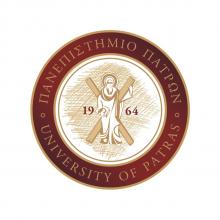 ΠΑΝΕΠΙΣΤΗΜΙΟ ΠΑΤΡΩΝ
ΕΙΔΙΚΟΣ ΛΟΓΑΡΙΑΣΜΟΣ ΚΟΝΔΥΛΙΩΝ ΕΡΕΥΝΑΣΠ.Δ. 432/81ΤΗΛ: 2610/996660 FAX: 2610/996677E-mail: rescom@upatras.grhttp://research.upatras.grΟ ΠΡΟΕΔΡΟΣ ΤΗΣ ΕΠΙΤΡΟΠΗΣ ΕΡΕΥΝΩΝΕΠΙΧΕΙΡΗΣΗ/ΦΟΡΕΑΣ(Σφραγίδα, Ονοματεπώνυμο & υπογραφή Υπευθύνου)ΔΗΜΟΣΘΕΝΗΣ ΠΟΛΥΖΟΣΑΝΑΠΛΗΡΩΤΗΣ ΠΡΥΤΑΝΕΩΣ ΕΡΕΥΝΑΣ ΚΑΙ ΑΝΑΠΤΥΞΗΣΟ ΕΠΙΣΤΗΜΟΝΙΚΟΣ ΥΠΕΥΘΥΝΟΣΤΟΥ ΤΜΗΜΑΤΟΣΗ/Ο ΑΣΚΟΥΜΕΝΗ/ΑΣΚΟΥΜΕΝΟΣΦΟΙΤΗΤΡΙΑ/ΦΟΙΤΗΤΗΣ